Talent Day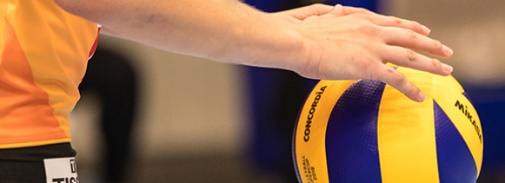 cerchiamo le star del futuro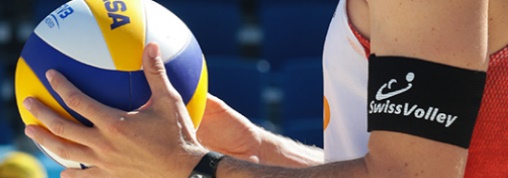 La giornata prevista per il TEST PISTE:DO 15.11.2020 c/o Palestra SME Pregassona, Via Terzerina Date di riserva da confermareSA 28.11.2020 c/o Palestra SME Pregassona, Via TerzerinaDO 29.11.2020 c/o Palestra SME Pregassona, Via TerzerinaInizio giornata ore 08:30  fine giornata ore 17:00durata del test ca. 2h!!! ISCRIZIONI !!!ts@ticinovolley.chCompilando il modulo Talent Scouting 2020 (www.ticinovolley.ch sotto FTEM – SAR) riceverete la convocazione a casa con gli orari del vostro test.Chiusura iscrizioni il 08.11.2020PISTE è una filosofia di selezione: non l'attuale, ma una proiezione futura per promuovere il meglio!Partecipazione gratuita.Confronto le mie capacità con gli altri giocatori e ricevo una valutazione.Posso ottenere una Talent CARD che mi permette l’iscrizione ad una scuola di sportivi.	Sportivi saluti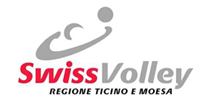 